PEKONI-SIPULIPIIRAS 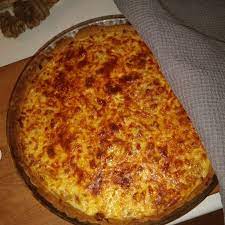 Muna-kermatäyte taikinakuoressa ei ole itsestään tällaisesta aiheesta. Tässä on kuitenkin neljä eri piirakkaversioita, joissa jokaisessa on rapea taikinakuori, ja pekonista, sipulista, yrteistä ja juustosta koostuvaa täytettä ympäröi kermainen, hieman tutiseva hyytelö. Sekoita täyte hyvin ja lisää kananmunattomaan versioon sinappia, sillä se parantaa makua merkittävästi. 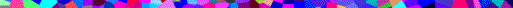 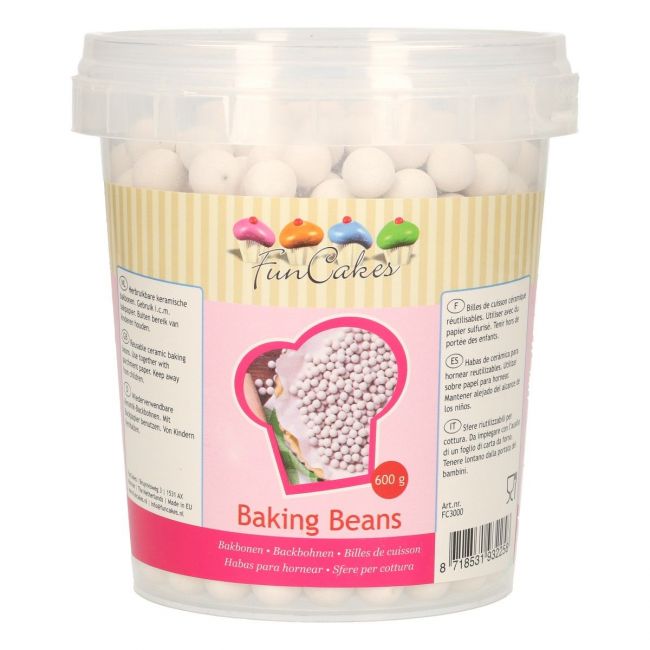 Figure 1 paistokuulat Juhlakauppa https://www.juhlakauppa.com/keraamiset-paistokuulat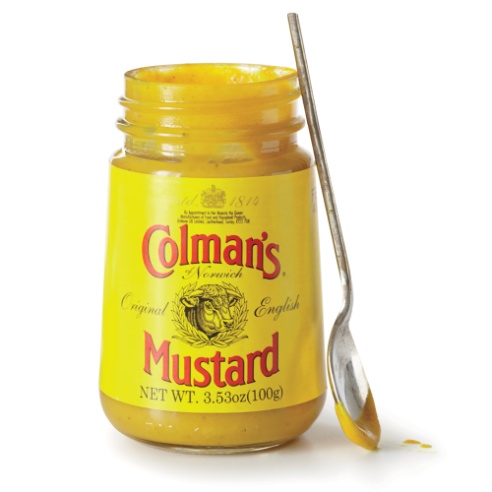 Figure  Englantilainen sinappi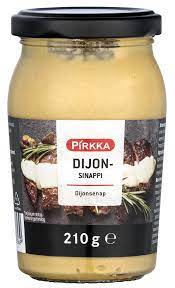 Figure  dijonsinappiPÄHKINÄTÖNValmisteluaika: 30 minuuttia + taikinan seisotus kylmässä Kypsennysaika: 35 minuuttia¨6-8 hengelle PÄHKINÄTÖNValmisteluaika: 30 minuuttia + taikinan seisotus kylmässä Kypsennysaika: 35 minuuttia¨6-8 hengelle 1 annosPähkinätöntä ja kananmunatonta piirakkataikinaa 1 rkl Neutraalin makuista pähkinätöntä öljyä2 Sipulia pilkottuna 6 SiivuaRaidallista pekonia kuutioituna ja kuori poistettuna 3Munaa 3 ½ dl Kevytkermaa 115 gKovaa juustoa raastettuna, esimerkiksi cheddaria2 rkl Silputtua tuoretta persiljaa 1 rklSilputtua tuoretta salviaa Suolaa ja vastajauhettua mustapippuriaKuumenna + 200°C-asteiseksi.Kauli taikina Ø 25 cm:n kokoiseen piirakkavuokaan. Pistele pohja haarukalla ja vuoraa se rypistetyllä foliolla tai leivinpaperilla. Levitä paperin päälle paistokuulia ja paista piirakkapohjaa uunissa 10 minuuttia. Poista kuulat ja paperi tai folio ja paista vielä noin 5 minuuttia, niin että pohja on vaaleanruskea ja kuiva. Ota vuoka uunista. Vähennä uunin lämpötilaan +190°C-asteeseen.Kuumenna pohjan paistuessa öljy paistinpannussa ja kuullota sipuleita 2 minuuttia  sekoittaen. Lisää pekoni ja jatka paistamista toiset 2 minuuttia. Nosta   sipuliseos pannusta reikäkauhalla ja jätä odottamaan.Vatkaa munat ja kerma sekä puolet juustosta ja yrteistä. Mausta seos suolalla ja mustapippurilla.Levitä sipuli-pekoniseos tasaisesti piirakkavuokaan ja sen päälle muna-kermaseos. Ripottele pinnalle loput juustosta. Paista piirasta uunissa 35 minuuttia tai kunnes se kuplii, on jähmettynyt ja alkaa saada väriä. Tarjoa lämpimänä tai kylmänä. Kuumenna + 200°C-asteiseksi.Kauli taikina Ø 25 cm:n kokoiseen piirakkavuokaan. Pistele pohja haarukalla ja vuoraa se rypistetyllä foliolla tai leivinpaperilla. Levitä paperin päälle paistokuulia ja paista piirakkapohjaa uunissa 10 minuuttia. Poista kuulat ja paperi tai folio ja paista vielä noin 5 minuuttia, niin että pohja on vaaleanruskea ja kuiva. Ota vuoka uunista. Vähennä uunin lämpötilaan +190°C-asteeseen.Kuumenna pohjan paistuessa öljy paistinpannussa ja kuullota sipuleita 2 minuuttia  sekoittaen. Lisää pekoni ja jatka paistamista toiset 2 minuuttia. Nosta   sipuliseos pannusta reikäkauhalla ja jätä odottamaan.Vatkaa munat ja kerma sekä puolet juustosta ja yrteistä. Mausta seos suolalla ja mustapippurilla.Levitä sipuli-pekoniseos tasaisesti piirakkavuokaan ja sen päälle muna-kermaseos. Ripottele pinnalle loput juustosta. Paista piirasta uunissa 35 minuuttia tai kunnes se kuplii, on jähmettynyt ja alkaa saada väriä. Tarjoa lämpimänä tai kylmänä. MAIDOTON myös pähkinätönVALMISTA PIIRAKKA OHJEEN MUKAAN, mutta käytä maidotonta piirakkataikinaa. Vaihda kevytkerma soijakermaan ja juusto soijajuustoon. MAIDOTON myös pähkinätönVALMISTA PIIRAKKA OHJEEN MUKAAN, mutta käytä maidotonta piirakkataikinaa. Vaihda kevytkerma soijakermaan ja juusto soijajuustoon. KANANMUNATON JA PÄHKINÄTÖNVALMISTA PIIRAKKA OHJEEN MUKAAN, mutta jätä munat pois. Mittaa kohdassa 4 kulhoon 6 rkl perunajauhoja. 1 ½ tl ksantaanikumia ja 2 dl vettä ja vatkaa ne sähkövatkaimella paksuksi, valkoiseksi vaahdoksi. Vatkaa joukkoon 3 ½dl kermaa ja 1 rkl englantilaista sinappia tai dijoninsinappia. Vatkaa mukaan puolet juustosta, yrtit  ja maun mukaan suolaa ja pippuria. Jatka kohdan 5 mukaan.KANANMUNATON JA PÄHKINÄTÖNVALMISTA PIIRAKKA OHJEEN MUKAAN, mutta jätä munat pois. Mittaa kohdassa 4 kulhoon 6 rkl perunajauhoja. 1 ½ tl ksantaanikumia ja 2 dl vettä ja vatkaa ne sähkövatkaimella paksuksi, valkoiseksi vaahdoksi. Vatkaa joukkoon 3 ½dl kermaa ja 1 rkl englantilaista sinappia tai dijoninsinappia. Vatkaa mukaan puolet juustosta, yrtit  ja maun mukaan suolaa ja pippuria. Jatka kohdan 5 mukaan.VALMISTA PIIRAKKA OHJEEN MUKAAN, mutta käytä gluteenitonta piirakkataikinaa. VALMISTA PIIRAKKA OHJEEN MUKAAN, mutta käytä gluteenitonta piirakkataikinaa. 